Rannarootsi Läänemaa Korvpalli Meistrivõistlused 2016
Põhiturniir123456PK1HAAPSALU
KORVPALLIKOOL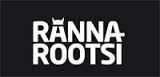 167:70162:692
108:64157:742EESTI 
SPORDIKLUBI270:67181:95176:842
80:703NÕVA269:62295:812100:41285:644TRADILO164:108141:100137:99150:1065KK ASKUS274:57284:76299:37273:576LIHULA170:80164:852106:50157:73